VIRIKETOIMINTA VIIKOLLA 26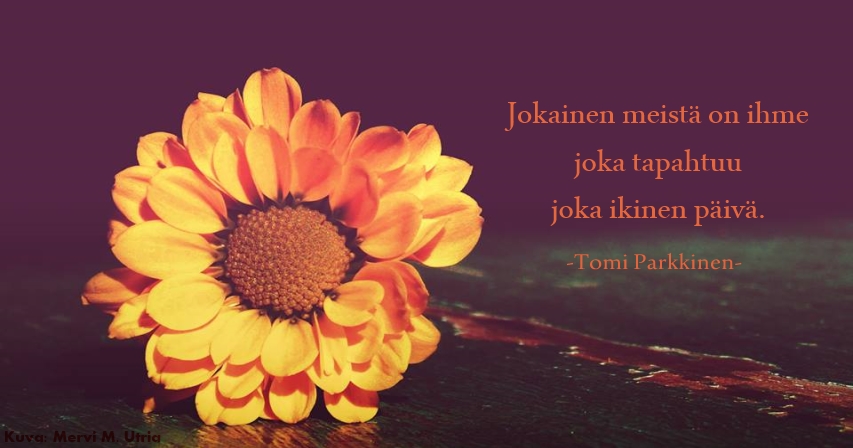 MA	MIRKUN TOIMINTATUOKIO KLO 13.30	RUOKASALISSATI	MIRKUN MUSIIKKITUOKIO KLO 10.30	RUOKASALISSAKE	MARJON JUMPPA KLO 10.00	RUOKASALISSAPE	TUOLIJUMPPA KLO 10.00	RUOKASALISSAPE	MIRKUN MUSIIKKITUOKIO KLO 10.30	ALASALISSALA	JUMALANPALVELUS KLO 10.00	RUOKASALISSA